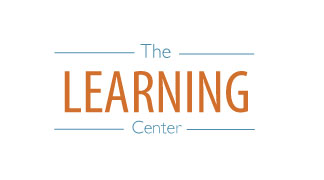 Tasks for: ________________(class)Tasks for: ________________(class)Tasks for: ________________(class)Tasks for: ________________(class)Tasks for: ________________(class)Wed  12/6Thu  12/7Fri  12/8Sat  12/9Sun  12/10Mon  12/11Tue  12/12Wed  12/13Thu  12/14Fri  12/15